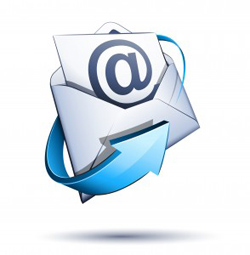       		december 2017						 	               Blankenham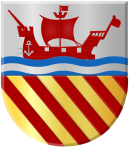 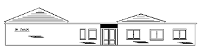 Beste dorpsbewoners, het wel en wee in Blankenham.14 oktober was een bijzondere dag voor Corrie en Leo Neeleman 40 jaar getrouwdVan harte gefeliciteerd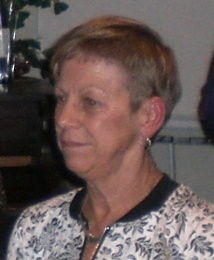 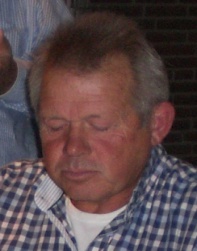 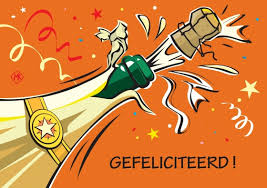  op naar de 50 jaar!Muziekvereniging “Opnieuw Verenigd” Blankenham.Jammer dat de muziekvereniging stopt, gelukkig doet het een slaapje, zodathij ook nog weer wakker kan worden. We hopen dat er toch weer zo’n moment komt!En dat er zich genoeg nieuwe leden melden,want wat is Blankenham nu zonder muziekkorps.Wat hebben we genoten van jullie uitvoeringen en presentie bij onze Oranjefeesten! In ieder geval bedankt dat jullie het zo lang vol hebben kunnen houden! We houden de moed er in en hopen op een spoedig herstel.Een Blankenhamse.18-10-2017Vanmorgen zijn wij (architect en ik) bij de wethouder geweest,we hadden vooraf alle problemen voor vergunningsaanvraag opgelost dus we waren zover om de omgevingsvergunning in te dienen voor de bouw van de 5 appartementen. Het aankoopbedrag van de school was op een gegeven moment verlaagd maar nog steeds te hoog, we waren nog bezig om te kijken of dit aankoop bedrag omlaag kon, maar de gemeente wilde een veel hoger bedrag. Die hoge prijs zouden we dan in de appartementen moeten steken waardoor de appartementen ca € 160.000,- per stuk moeten gaan kosten. Dit was voor ons dan ook de reden om ermee op te houden en dat we het plan niet door laten gaan. 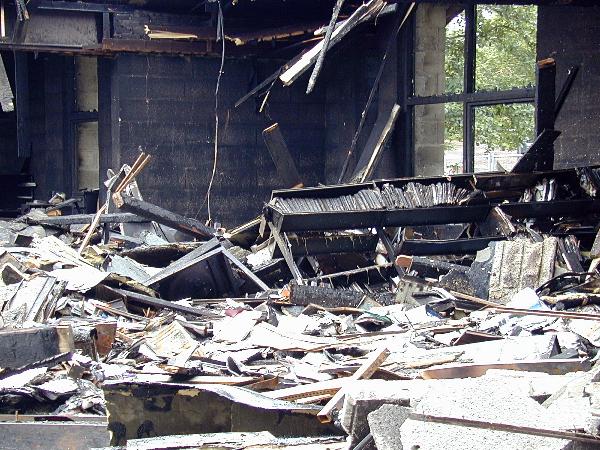 Ik wil jullie bedanken voor het vertrouwen in ons en hoop dat jullie op een andere manier nog iets kunnen vinden wat bij jullie past.Met vriendelijke groet,
Bouw 2000 BVing. G.A. van der Zee
DirecteurBouw 2000 BVWacht de gemeente tot het er zo gaat uitzien?Terwijl er bewoners zijn die graag een appartement hier zouden willen hebben..Er komt weer een oplossing aan?De reüniecommissie:  ( Rectificatie)Thijs van VeenAdrie en Aafje van SeijenAafje WoutersMark BraadZieger en Elly DriezenLinda Donker Hendrik DonkerDeze groep houdt zich met de REÜNIE  bezig !!!!!                                                                      Gerdi Stoter en Ineke Kikstra zijn van de hand en span diensten.De resultaten van het bloemschikken tijdens het Crea-Café van 14 oktober 2018.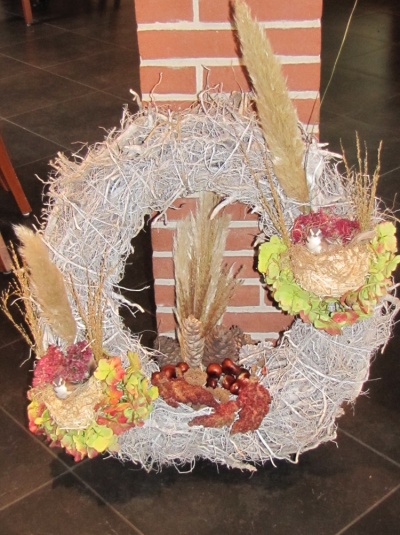 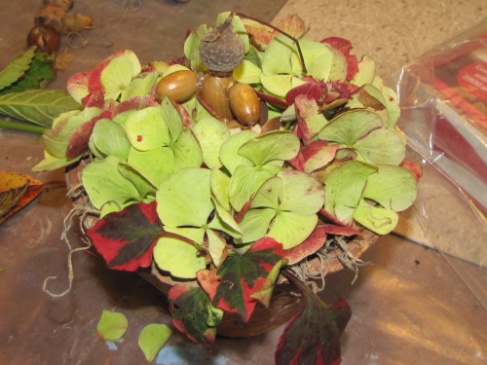 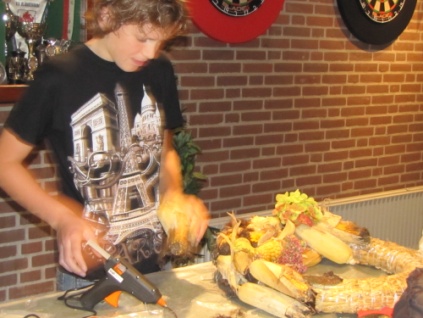 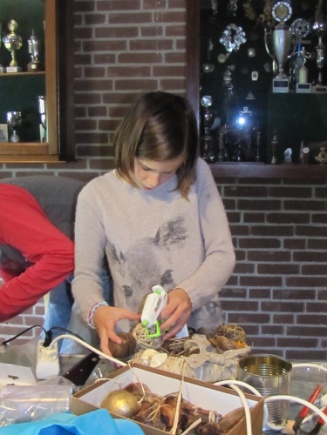 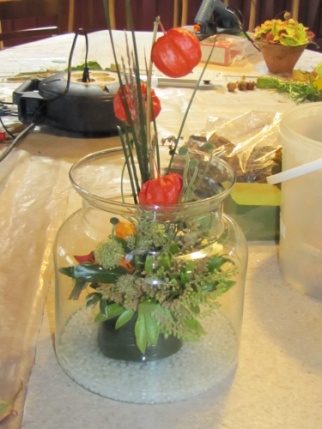 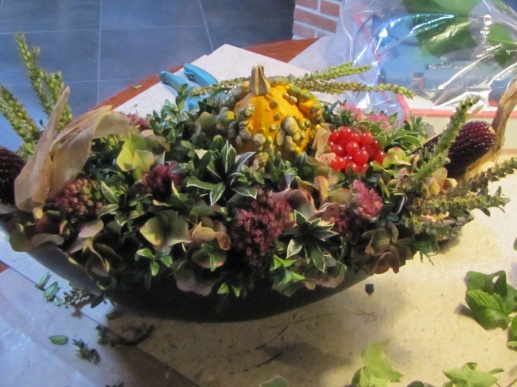 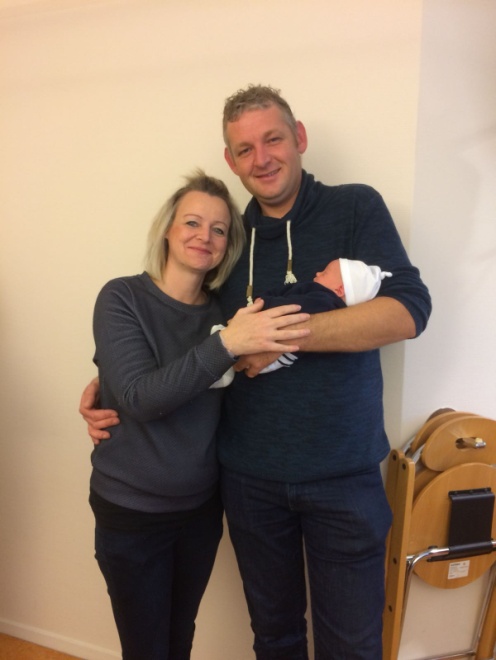 Een nieuwe inwoner:Jacob Hakvoort en Hennie Edelenbos zijn de gelukkige ouders geworden van zoonJaro Steven Jelle geboren op 13 0otober 2017Van harte gefeliciteerd!                   Zaterdag 28 oktober een heerlijke Iers buffetavond in het dorpshuis ‘De Skulpe’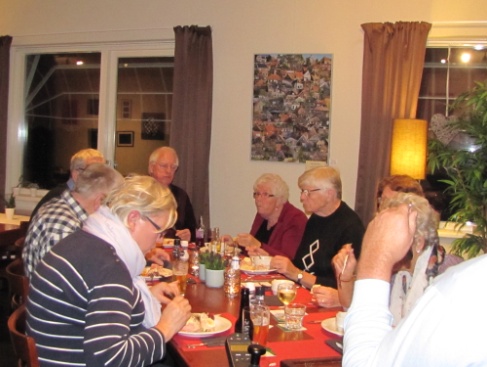 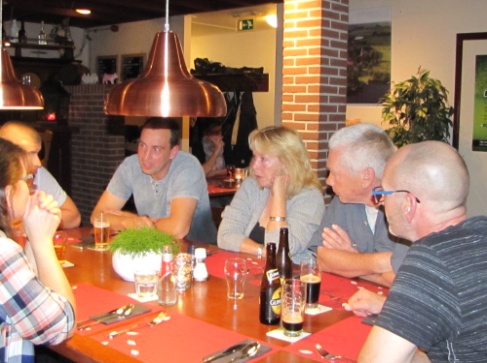 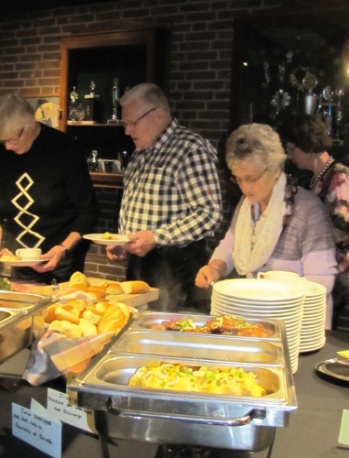 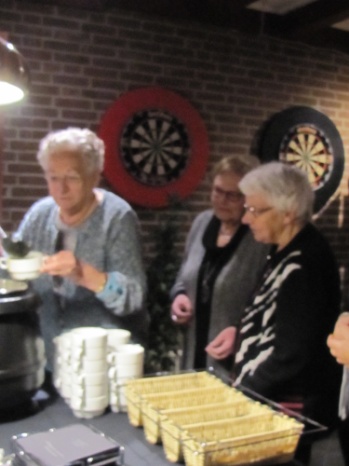 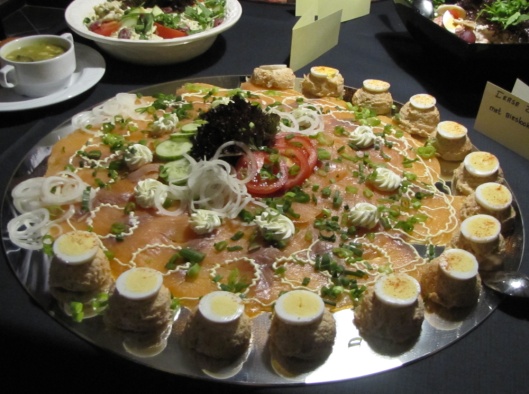 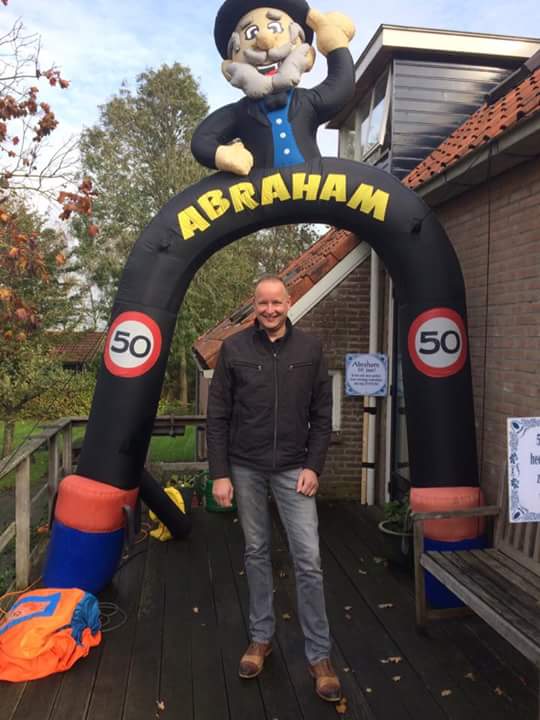                 50 Jaar..                                                                      Weer een stamppot eter erbij!                                                                                 Gefeliciteerd John.Het Lied van BlankenhamRonnie van Benthemkan zijn geboortedorpmaar niet vergetenen heeft er een lied over geschreven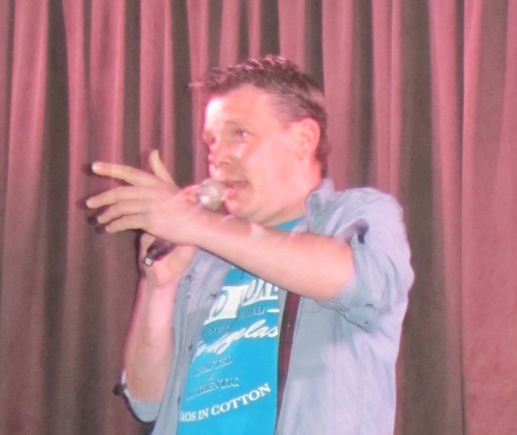 Al 600 joar heb ie al oen noamIe hebt al zo voak oen mannetje stoan De zee die was roeg,de zee die deed pijn Dat kun ie wel zien an de kolken die er zijn Veur veel mensen bun ie toch onbekend en kleinMoar veur mi-j bi-j het dorpje woar ik het liefste wil zijn. Refrein:Op de grens van de polder en ut olde laan'dDoar ligt dan mien dorpje woar ik mien hart an heb verpand.In de stad is het druk en vaak heul veul gedram vandaar dat ik holle van BlaankenhamDe karke ut kruuthuus ut cafe en ut kanon. Zijn monumenten woar het alllemoal mit begon.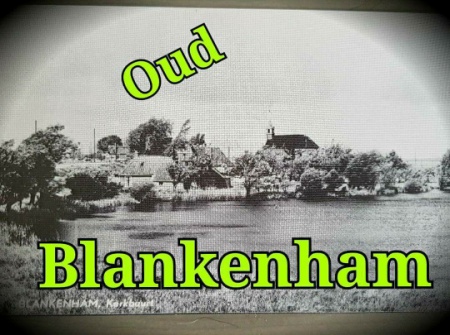 Het strand en de zeestraat en natuurlijk de diek . Dat alles beij mekaere maakt ons heel errug riek. RefreinHet liedje gaat op de melodie van Guus Meeuwis "Brabant" Gr Ronnie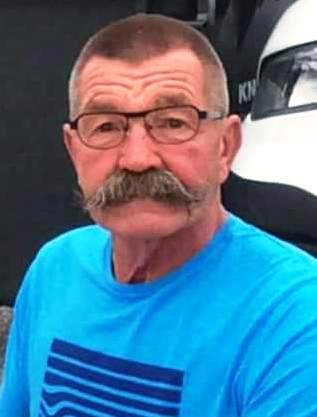                          Klaas van den Belt                           3 november 2017Na een korte strijd hebben we afscheid moeten nemen v/d Klaas van den Belt.Het was een markant figuur in ons dorp die altijd klaar stond om te helpen waar het nodig was.We zullen hem missen.Wij wensen Nettie en kinderen veel sterktevoor de komende tijdKerkbuurt 4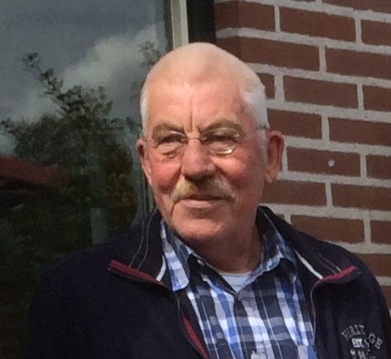 Blankenham                                                                Jonnie Klomp                                                                                                               25 november 2017                                                                                              OudemirdumEen oud inwoner van blankenham die in het jaar 2004 veel voor Blankenham heeft gedaan tijdens de verbouwing van het dorpshuis. Wij wensen Jennie en kinderen veel sterkte voor de komende tijd.Sint Maarten 11-11-2017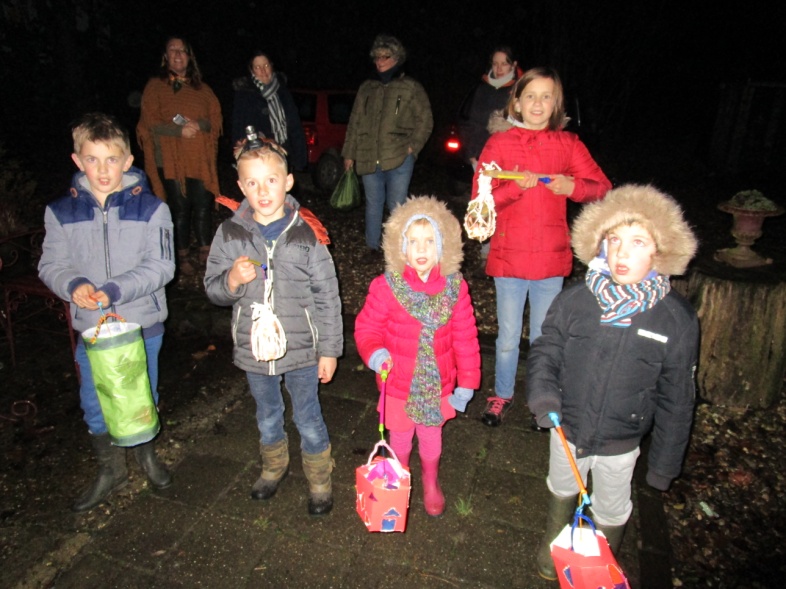 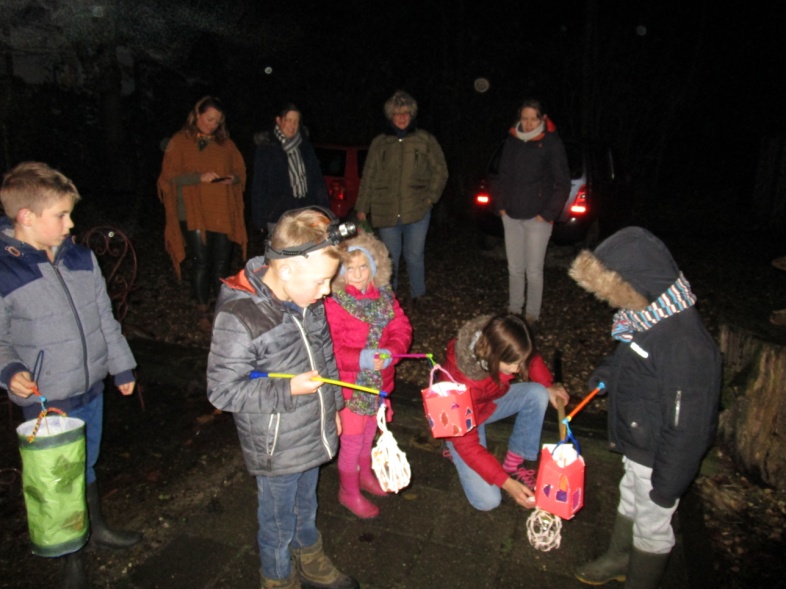 De laatste Crea-Café voor dit jaar was op 18 november.                            We hebben weer een gezellige middag gehad met een leuk eindresultaat.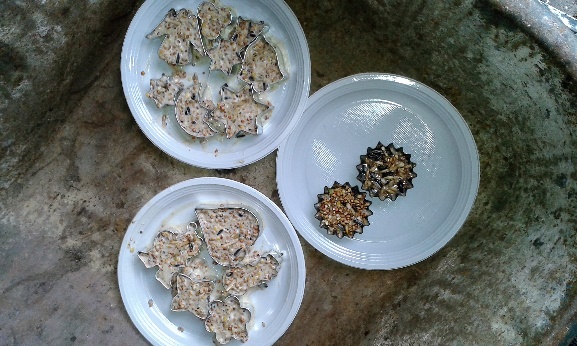 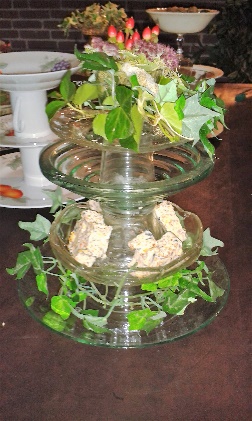 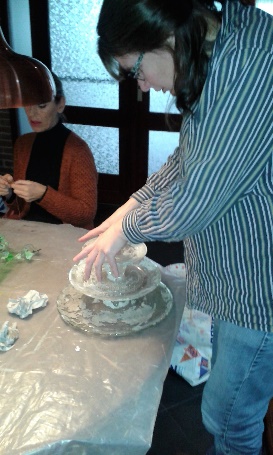 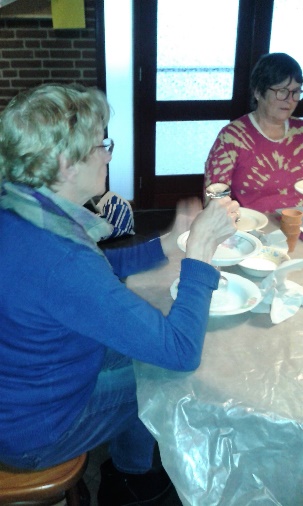 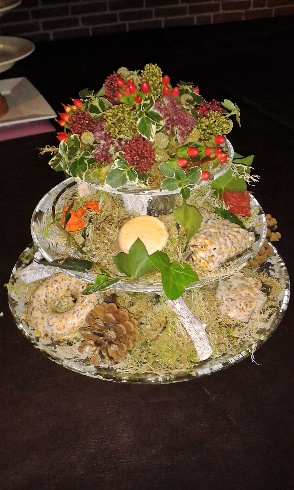 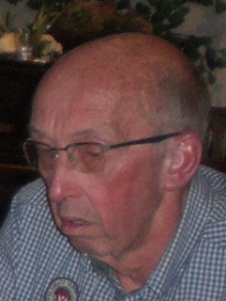                       Jo Donker heeft ook 4 dagen in het ziekenhuis gelegen voor onderzoek.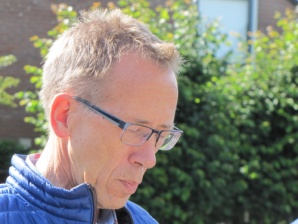 Rienk Dijkstra is geopereerd aan zijn elleboog,Wij wensen hem een spoedig herstel.						Ook onze kleine Hanna Hakvoort, dochter van Bertus en iris heeft in het ziekenhuis gelegen. Gelukkig is zij nu weer thuis,en kunnen ze weer genieten van hun kleine meisje.Mevr.Hiltje de Boer en Gerard Rijkelijkhuizen zijn weer terug op hun stekje in Blankenham.Wij wensen hun het allerbeste toe na hun revaluatie periode.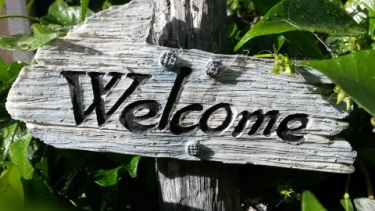 We verwelkomen ook onze nieuwe bewoners van ’t Strand.Dhr. J. de Leeuw en Mevr.A.de LeeuwVeel woonplezier in ons dorpje!   	 26 november 2017.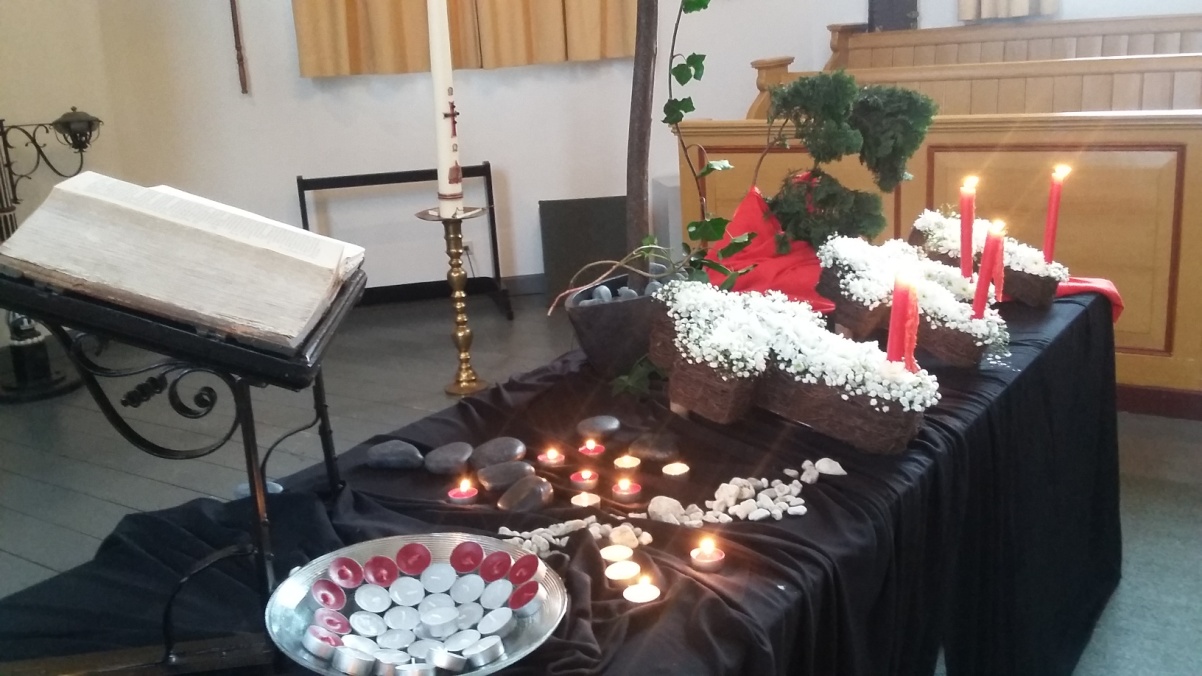              GEDACHTENISZONDAGEen herdenkingsdienst inons kerkje te Blankenhamvoor de overledenen van dit jaar.We herdachten hen door het aansteken van een kaars.Mevr.M.Ruardij,Dhr. P.Oosterkamp,Dhr. J. Zandbergen.Rijnie Donker had hiervoor weer een prachtige herdenkingtafel gemaakt.ZONDAGSSCHOOL  ’T MEIBLOEMPJE   BLANKENHAMWe zijn weer volop bezig om een musical in te studeren. Deze heet “Mama Maria”.  Het belooft weer een mooie vertolking van het kerstverhaal te worden op 24 december om 19.00 uur in onze kerk, waar iedereen welkom is!   De verhalen die we op zondag vertellen zijn de volgende:  3  december     -     Zacharias                         11.00 uur10  december      -     Johannes                          11.00 uur17  december      -     Jezus                                10.00 uur24  december     -    Kerstfeest in de kerk      19.00 uur14  januari         -    De man die verlamd was  10.00 uur21  januari          -     Petrus in de gevangenis     9.30 uur28  januari          -     Paulus                              10.00 uurWe beginnen in de kerk en gaan, na een gezamenlijke opening, naar het Dorpshuis. Daar wordt het bijbelverhaal verteld. Er is een kleurplaat of knutselwerkje bij het verhaal, of een spel. De zondagsschool is er voor alle kinderen van 4 tot 12 jaar, dus jongelui, graag tot ziens op de zondagsschool!                                                                       Willy van Unen.UITNODIGINGKerstfeest van de zondagsschool“’t Meibloempje”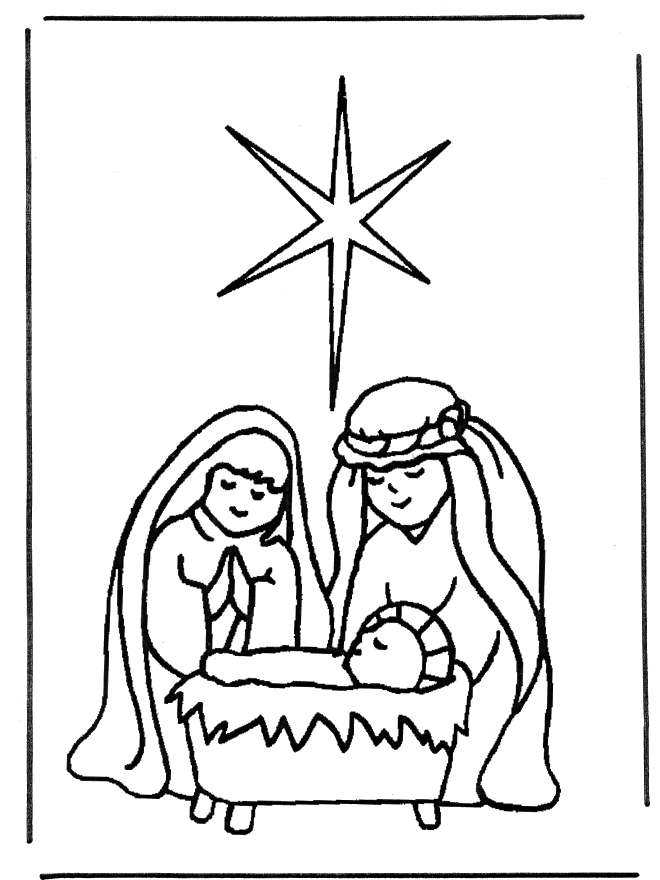 De kinderen brengen voor u:De musical “Mama Maria”En het “geboorteverhaal van Jezus”Op 24 december   Aanvang 19.00 uurIn de Kerk te BankenhamKerkdiensten december 2017 – januari 2018December3 dec.		9.30 uur Kuinre, 11.00 uur Blankenham Dhr.S.Bakker (Urk)10 dec.	10.00 uur Blankenham Ds.R.v.d.Hucht, 19.30 uur Kuinre Kerstzangdienst m.m.v. koor Jubilee17 dec.	10.00 uur Blankenham Mevr.L.Winters (Kraggenburg)24 dec.	10.00 uur Kuinre Ds.J.Vonk (Ens)25 dec.	9.30 uur Kuinre, 11.00 uur Blankenham Ds.R.v.d.Hucht31 dec.	10.00 uur Blankenham Ds.Doornweerd (Emmeloord)Januari7 jan.		9.30 uur Blankenham, 11.00 uur Kuinre doopdienst, Ds.R.v.d.Hucht14 jan.	10.00 uur Blankenham Mevr.L.Brugmans (Nunspeet)21 jan.		9.30 uur Blankenham 11.00 uur Kuinre, bevestiging/afscheid van ambtsdragers, Ds.R.v.d.Hucht28 jan.	10.00 uur Kuinre Dhr.E.Halsema (Kampen)Eerste Kerstdag:Op Eerste Kerstdag is er dienst in beide dorpen. De vroege dienst van 9.30 uur is in Kuinre. Medewerking wordt verleend door muziekvereniging Excelsior Kalenberg Hogeweg. De late dienst van 11.00 uur is in Blankenham. Muzikale medewerking verleent organist Harry Muis. We zijn blij, dat hij kan invallen, na het spijtige bericht, dat de muziek-vereniging ‘Opnieuw Verenigd’ uit Blankenham niet meer verder gaat. Voorafgaande aan beide diensten, vanaf tien minuten vóór de dienst is er samenzang.          5 december 2017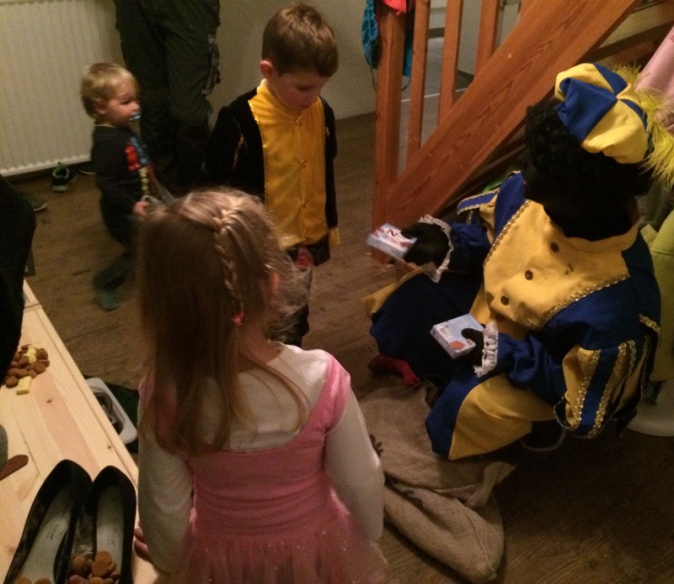 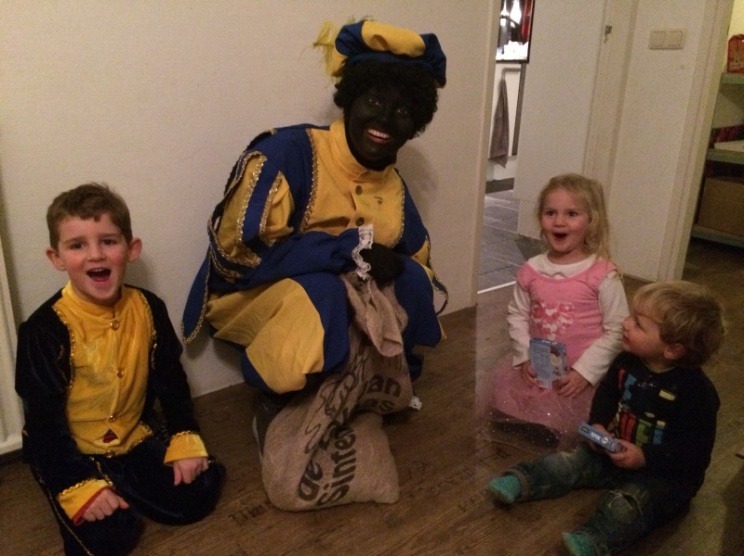 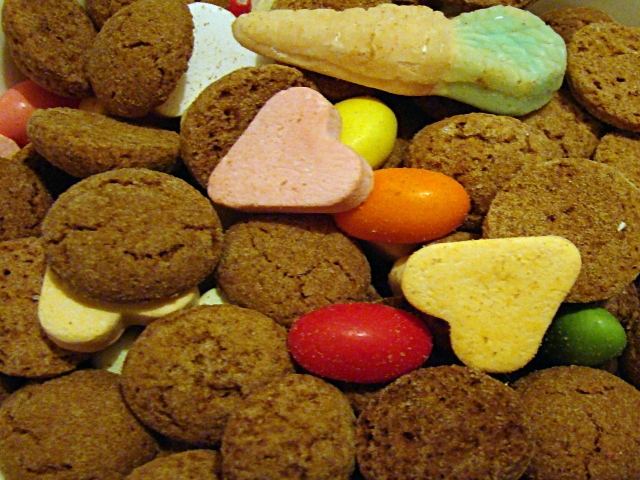 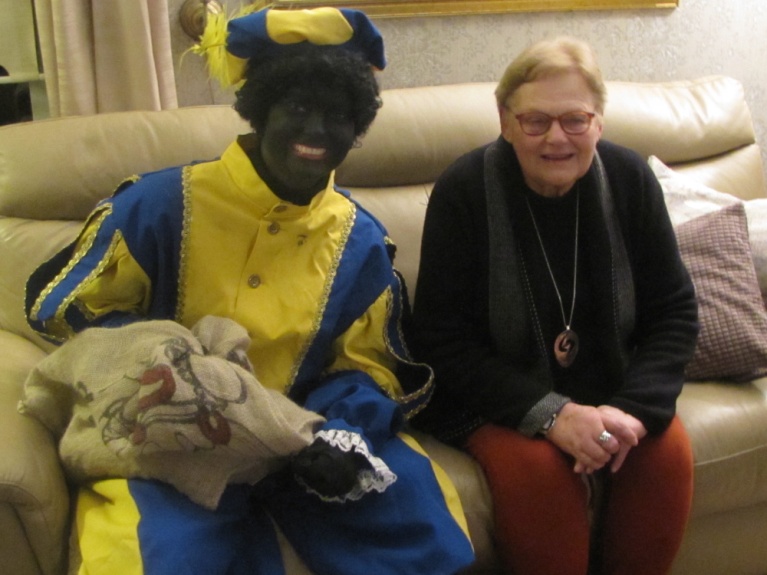      Zoals u ziet kwam zwarte Piet ook bij een groot kind op 5 december in Blankenham.Agenda Dorpshuis december en januari:14 december    Wijnproeverij, wijn advies door Alex van der Wal van Exclusiva St. Nicolaasga,                          aanvang 20.00 uur15 december    Kerst stukken maken aanvang 19.30 uur23 december    Midwinter feest,                         gezellig winters samenzijn met heerlijke winterse versnaperingen en gluwein                          met muzikale medewerking van 'Opnieuw verenigd'20 januari         Nieuwjaarsreceptie      10 december 2017 Genoten van een heerlijke zondagmiddagborrel in het dorpshuis!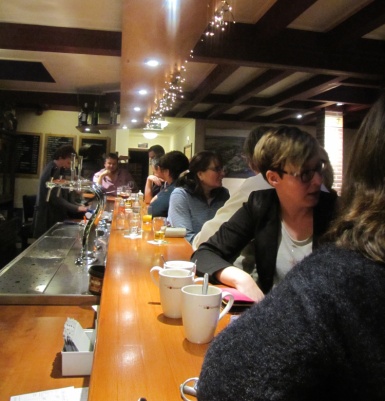 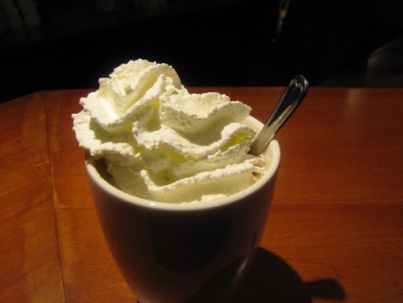 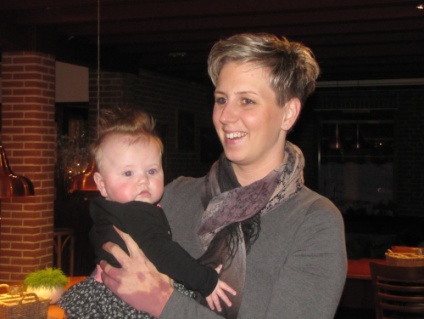 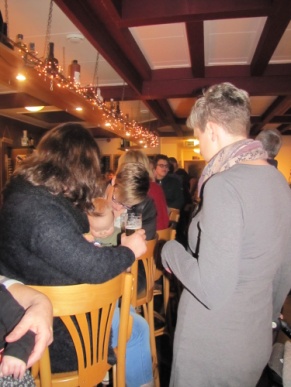 Het was koud dus eerst chocolademelk met rum.                                            Was een gezellig samen zijn oud ( 72 jaar) en jong ( 1/2 jaar )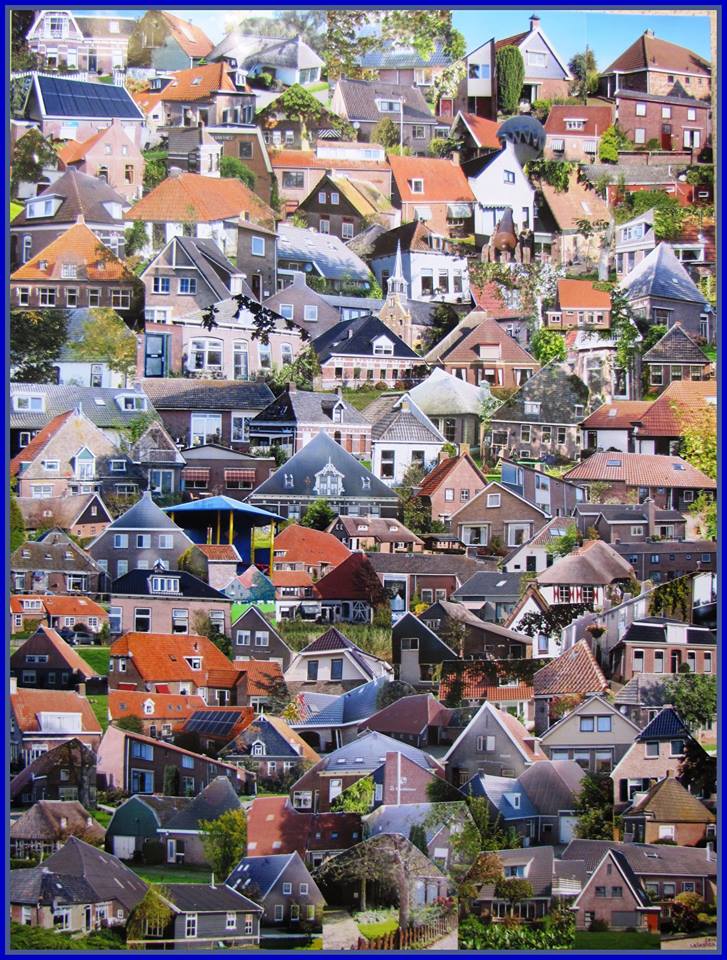 Gerdi en Ineke wensen alle bewoners in Blankenham fijne feestdagen,en een gezond 2018De oudste boer en boerin van Blankenham  Eppie enTinus Kruithofwensen iedereen fijne kerstdagen en een gezond 2018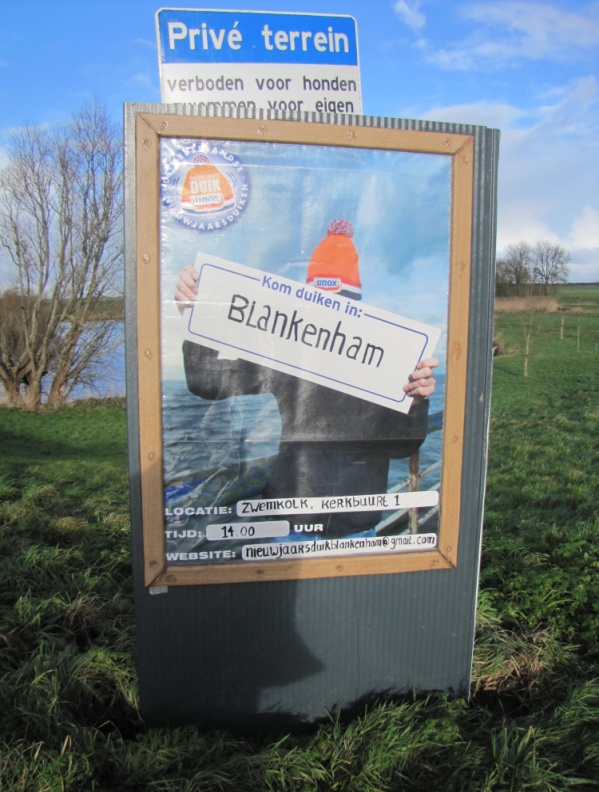 Zet het in uw agenda van 2018 .1 januari 2018 Nieuwjaarsduik in de kolk van Blankenham aanvang 14.00 uur.Met glasvezel gaat er een wereld voor ons openKarin Hakvoort is geboren en getogen in het buitengebied van Blankenham en woont hier samen met haar man Meinard en twee kinderen. Het gezin woont er nog steeds met plezier en zijn groot voorstander van glasvezel. Karin: “Met glasvezel ben je klaar voor de toekomst.”Grote belemmeringen Het gezin ondervindt grote belemmeringen met de huidige internetverbinding. Karin werkt in de zorg, maar thuiswerken is geen optie. “Het internet is daarvoor veel te traag en ik moet steeds opnieuw inloggen als de verbinding weer eens is weggevallen.” Ook hebben ze een melkveebedrijf waarvoor een goede internetverbinding nodig is. “Een back-up maken van de robotgegevens doe ik ’s nachts, want dan gaat het wat sneller”, aldus Meinard. De kinderen maken ook steeds meer gebruik van internet. Karin geeft aan dat de kinderen een tablet hebben met daarop leerprogramma’s van school, genaamd Squla. “Voor hen is het ook vervelend dat de programma’s traag werken en soms helemaal wegvallen.” Tv kijken gebeurt via de schotel, maar ook dat werkt niet optimaal. “Afgelopen week onweerde het een keer, toen kwam er sneeuw op de tv.” “Trage verbinding is niet meer van deze tijd”De keus voor glasvezel is voor het gezin dan ook snel gemaakt. “Vorige week moest ik een paar foto’s uploaden via WeTransfer, dat duurde meer dan een halfuur. Dat is toch niet meer van deze tijd?” Ook geeft Karin aan dat ze er van baalt dat ze op zondagavond niet normaal op het internet kunnen. “Dan zit de hele buurt hier op internet en is de verbinding erg slecht. Maar ook doordeweeks na het eten, dan komen we er ook niet tussen.” Dit kan volgens het gezin allemaal worden verholpen door te kiezen voor glasvezel. “En als de kinderen straks gaan studeren, hebben ze wel degelijk een snelle verbinding nodig.” Tot slot wil Karin graag nog het volgende kwijt: “Nu is de kans om mee te doen, laat die niet lopen! De tijd staat niet stil, dus we moeten wel mee met glasvezel!” Eenmalige afkoop vs. maandelijkse betalingDe keuze voor betaling van de vastrechtvergoeding is al gemaakt: eenmalige afkoop. “We verwachten hier nog een hele tijd te wonen dus dan is eenmalig afkopen aantrekkelijker. En ons huis is dan gewoon voor altijd voorzien van glasvezel.”                                             Kerspel BlankenhamIngelandenvergadering op zaterdag 10 februari 2018 in de SkulpeAanvang 10 uurMis het niet!!!Wordt bij evt.11 stedentocht  van datum veranderd.Heeft u nu ook wat te melden mail het ons.Gerdi Stoter: m.stoter.8373em@canaldigitaal.nlIneke Kikstra: i.kikstra@hetnet.nlCrea-café 15 december kerststukjes maken in de Skulpe.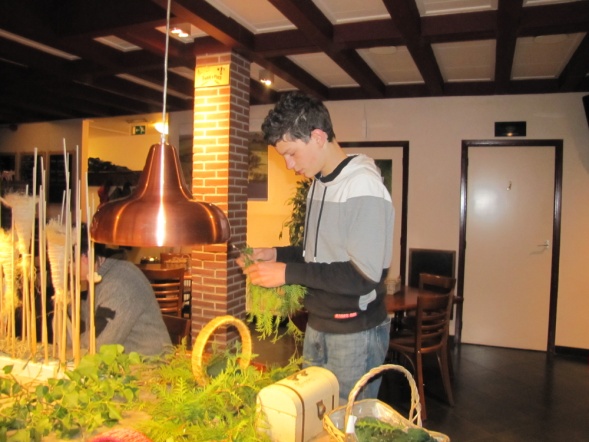 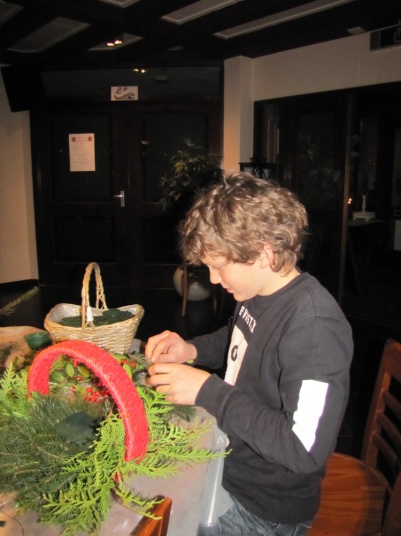 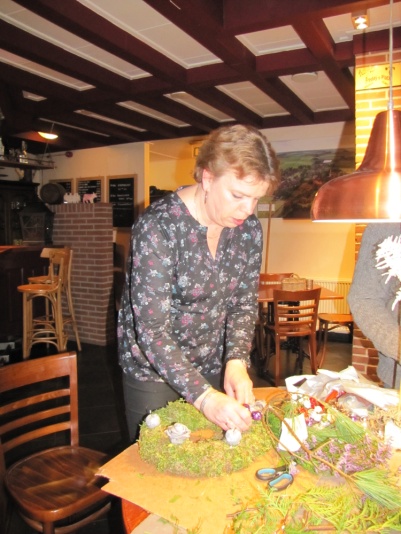 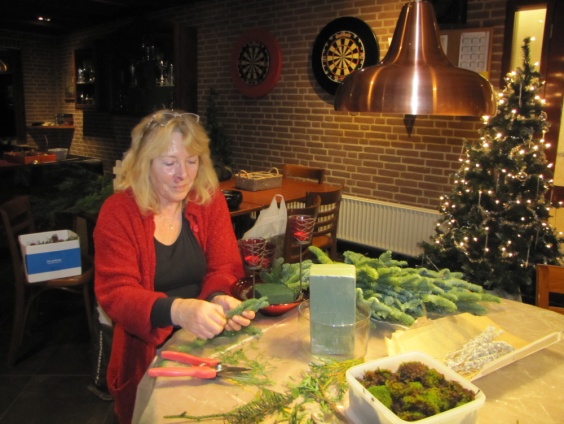 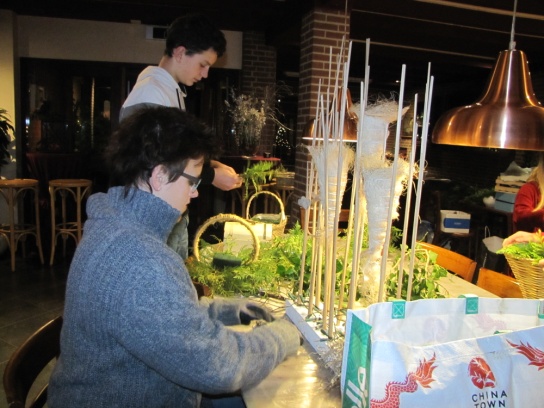 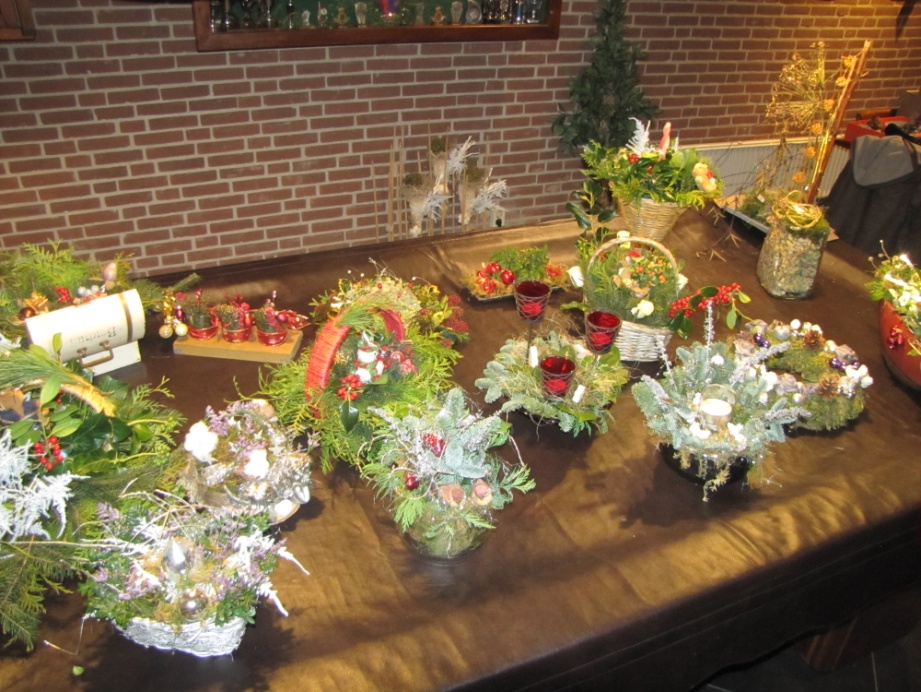 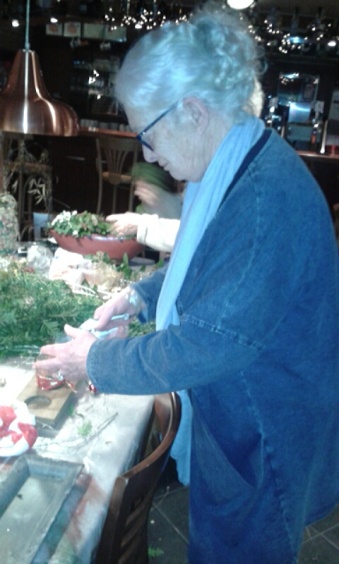 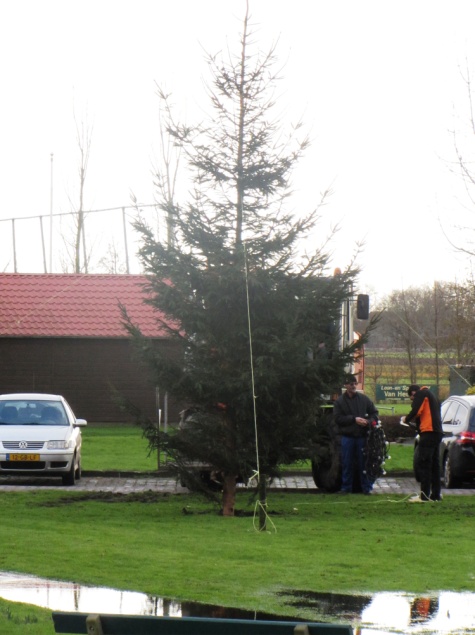 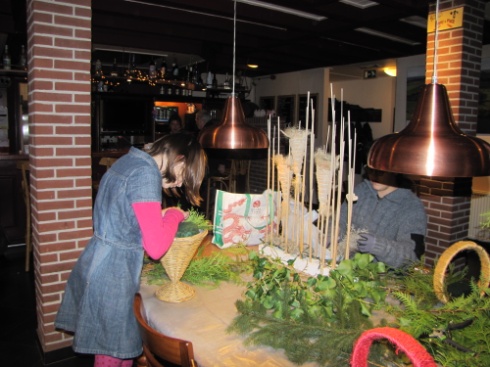 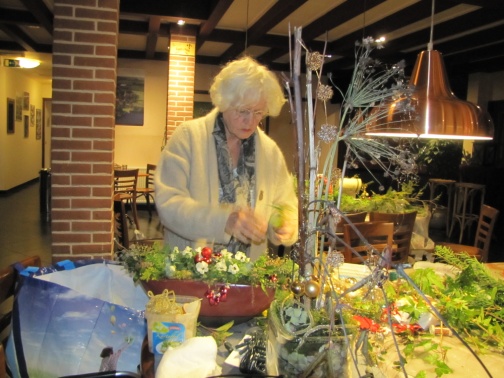 